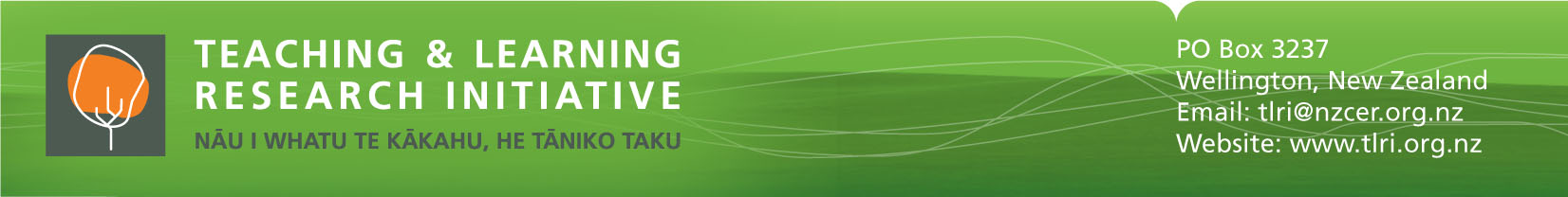 Puka Whakaatu Hiahia│Expression of Interest (2021)Koinei te tātauira mō Whatua tū aka, te huarahi kaupapa Māori.Whakakorengia ngā kōrero whakamārama (kua miramiratia) i tō tono otinga. Tēnā, whakamahia te momotuhi Aerial 10, kia kaua e iti iho i te raina kotahi hei wāhi i ngā rerenga kōrero.Mehemea e whakautu ana koe ki te reo Ingarihi, me kapi katoa te tono i tēnei upoko whārangi, ā, āpiti atu ki ngā whārangi e whā. Ko te whārangi tuarima hei uta i ngā taunakitanga, ki te kore e ū ki ngā whārangi 1 ki te 4. Mehemea e whakautu ana koe ki te reo Māori e āhei ana koe ki te tāpiri atu i ngā whārangi e rua anō.Taitara o te marohi:Tuhia mai he taitara poto mō tō rangahau. Me hāngai te taitara ki tō kaupapa rangahau, ā, kia mārama, kia ngāwari hoki ai te reo.Tuhia mai he taitara poto mō tō rangahau. Me hāngai te taitara ki tō kaupapa rangahau, ā, kia mārama, kia ngāwari hoki ai te reo.Tuhia mai he taitara poto mō tō rangahau. Me hāngai te taitara ki tō kaupapa rangahau, ā, kia mārama, kia ngāwari hoki ai te reo.Tuhia mai he taitara poto mō tō rangahau. Me hāngai te taitara ki tō kaupapa rangahau, ā, kia mārama, kia ngāwari hoki ai te reo.Aronga o te rangahau (tēnā, tohungia mā te whakakore i ērā mea kāore e hāngai ana)Kōhungahunga/ Kōhanga reoKuraMātauranga MatuaWhakawhiti whakanōhanga akoNgā kōrero mō te kaiwherawhera matua: (tae atu ki te tokorua)Ngā kōrero mō te kaiwherawhera matua: (tae atu ki te tokorua)Ngā kōrero mō te kaiwherawhera matua: (tae atu ki te tokorua)IngoaWāhitau īmēra(mō te tuku i te whakataunga)WaeaNgā kōrero mō te hinonga:Ngā kōrero mō te hinonga:Ingoa o te hinongaTangata whakapā atuWāhitau īmēra (mō te tuku i te whakataunga)WaeaNgā taipitopito wāhi noho::Ngā taipitopito wāhi noho::Wāhi noho(mō te tuku tuhinga mā te waka karere)Wāhi noho(mō te tuku tuhinga mā te waka karere)Wāhi noho(mō te tuku tuhinga mā te waka karere)Kia mataaraWhakamārama poto mō te kaupapa (tae atu ki te 150 kupu) Ngā kōrero mō te tīmaNgā kōrero mō te tīmaNgā kōrero mō te tīmaIngoaHinongaNgā tūranga mahi o te rangahau (he kōrero whakamārama mō te tangata me tāna hāpai i te kaupapa rangahau)Te pūtea e tonoa ana (tēnā pānuitia Ngā mōhiotanga me ngā aratohu mō te roanga atu o ngā kōrero) Hei tohu. Ngā nama me te kore GSTTe pūtea e tonoa ana (tēnā pānuitia Ngā mōhiotanga me ngā aratohu mō te roanga atu o ngā kōrero) Hei tohu. Ngā nama me te kore GSTTe pūtea e tonoa ana (tēnā pānuitia Ngā mōhiotanga me ngā aratohu mō te roanga atu o ngā kōrero) Hei tohu. Ngā nama me te kore GSTTe pūtea e tonoa ana (tēnā pānuitia Ngā mōhiotanga me ngā aratohu mō te roanga atu o ngā kōrero) Hei tohu. Ngā nama me te kore GSTKia hia tau kua tonoa mō te pūtea1 tau te kaupapae 2 tau te kaupapae 3 tau te kaupapaTe Utu-ā-tau(Tēnā koa whakamōhiotia mai te utu-ā-tau, tirohia ngā whakamahuki mō te roanga atu o ngā whakamārama)$ 		tau 1$		tau 1$		tau 2$		tau 1$		tau 2$		tau 3Te katoa o te pūtea / utu mō te kaupapa$$$Tēnā whakamōhio mai mehemea he wāhanga tēnei rangahau o tētahi rangahau nui ake, ki te pērā whakamōhio mai ko wai ērā atu kaitaunaki pūtea.Tēnā whakamōhio mai mehemea he wāhanga tēnei rangahau o tētahi rangahau nui ake, ki te pērā whakamōhio mai ko wai ērā atu kaitaunaki pūtea.Tēnā whakamōhio mai mehemea he wāhanga tēnei rangahau o tētahi rangahau nui ake, ki te pērā whakamōhio mai ko wai ērā atu kaitaunaki pūtea.Tēnā whakamōhio mai mehemea he wāhanga tēnei rangahau o tētahi rangahau nui ake, ki te pērā whakamōhio mai ko wai ērā atu kaitaunaki pūtea.Te wāhanga tuatahiWhakakorengia ngā tohutohu (kua miramiratia) i tō tono. I tēnei wāhanga, kia kaua e nuku atu i te 2 whārangi te roa o tō whakautu mehemea kei roto i te reo Ingarihi, ā, kia kaua e roa atu i te 3 whārangi mehemea kei te whakautu koe ki te reo Māori.I tēnei wāhanga o te tātauira, e aronui ana ki te mātāpono matua o te kaupapa Māori, me te rangatiratanga. Kei te Puka Whakaatu Hiahia ngā pātai.Mō ngā tono Puka Whakaatu Hiahia, me:Kōrero mai mō tō kaupapa, tae ana ki:he aha i whai tikanga ai tēnei kaupapa?he aha ōna rangahau o mua mō te kaupapa nei?me pēhea tō rangahau e whakautu ai i ngā awhero, i ngā wawata me te kaupapa matua o tōna hapori?ko wai te hunga ka whai hua i tō rangahau, me pēhea rātou e whai hua ai? mā te rangahau nei ka aha?he aha ōu pātai mō te rangahau?Whakamāramatia mai, me pēhea tō kaupapa e hāpai ai i te rangatiratanga, ngā tikanga me ngā kawa tae noa ki te horopaki o tōna rohe.Ngā paearu hei arotake i tēnei wāhanga Te hōhonutanga ake o te tono:ki te aro ki tētahi wāhanga nui e pā ana ki te mātauranga Māori ki te tino whakamārama i te pūtake o te rangahauki te tūtohu pātai rangahau kia puta ai he mātauranga hou e hāngai tika ana ki te hōkai me te hoahoa e whakaarotia ana mō te kaupapa rangahau ki te whakamārama mai i ngā hua o te kaupapa hei whāngai i te kaupapa o te ako e whakaritorito ai te tipu o ngā tamariki Māori, ākonga Māori, kaiako, kura, hapori, ngā hapū me te iwi Māoriki te whakamārama mai me pēhea tō kaupapa e hāpai ai i te rangatiratanga.Te wāhanga tuaruaWhakakorehia ngā tohutohu (kua miramiratia) i tō tono. Kia kaua e nuku atu i te 2 whārangi te roa o tō whakautu mehemea i roto i te reo Ingarihi, ā, kia kaua e roa atu i te 3 whārangi mehemea kei te whakautu koe ki te reo Māori.Ko tēnei wāhanga e aronui ana ki te whanaungatanga o te ako me te mana. Arā ngā pātai arataki kei roto i te puka whakaatu hiahia..Mō ngā tono Puka Whakaatu Hiahia, me whakamārama mai:te hōhonutanga o te rangahaungā tikanga kohi kōrero, tae ana ki ngā momo raraunga ka kohia, ā, ka pēhea hoki tō kohikohi ake i aua raraunga ka pēhea tō tiaki me tō tātari i ngā raraunga me pēhea ōu raraunga e āwhina ai i a koe ki te whakautu i āu pātai rangahauMō ngā tono Puka Whakaatu Hiahia, me:whakamārama mai te āhuatanga o te whanaungatanga o roto i te tīma, ā, ki te hapori hokiwhakaingoa ngā tāngata o te tīma me ā rātou tūranga (Me mōhio: kei te whārangi upoko tēnei, ā, kia kaua e tuhi anō i kōnei)tuhi he kōrero poto e pā ana ki ngā Kaiwherawhera Matua, e tohu ana i ā rātou wheako me ō rātou pūkengawhakamārama mai ka pēhea tēnei kaupapa rangahau e whakawhanake ai i te kaupapa ako (tae atu ki te hanga raukaha) i rotowhakamārama mai me pēhea koe e hāpai ai i te mana tangata, te mana o te reo me ngā tikanga me te mātauranga Māori hoki.Ngā paearu hei arotake i tēnei wāhangaTe hōhonutanga ake o te tono:ki te whakaatu mai he aukaha nō te kaupapa rangahau Māori ki te whakautu i ngā pātai rangahau e puta ai ētahi whakakitenga nui whakaharahara ki te whakaatu i ngā hononga pūmau o te whakawhanaungatanga ki te whakaatu mai he tīma e aratakina ana e te kaiwherawhera matua kei a ia ngā pūkenga e tika ana mō te whakahaere i ngā momo kaupapa rangahau pēnei i tēnei, ā, e whai mana ana e hāngai ana ki te kaupapaki te whakamārama me pēhea te kaupapa nei e whakapakari ai i ngā tāngata katoa.ki te whakamārama mai me pēhea te kaupapa e hāpai ai i te mana tangata, te mana o te reo me ngā tikanga me te mātauranga Māori hoki.